Lampiran 1. Hasil Identifikasi Tumbuhan.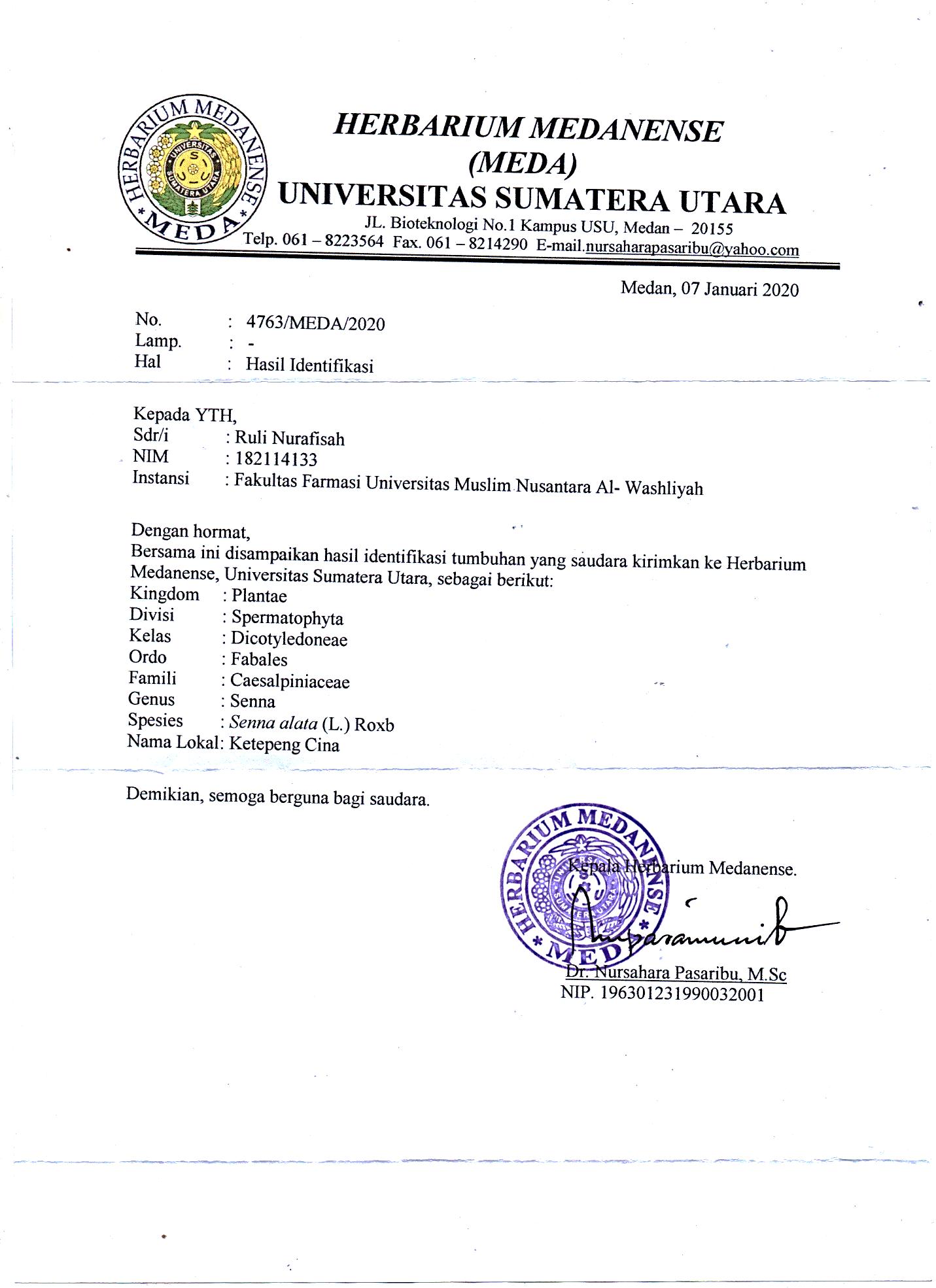 Lampiran 2. Surat Rekomendasi Persetujuan Etik Penelitian.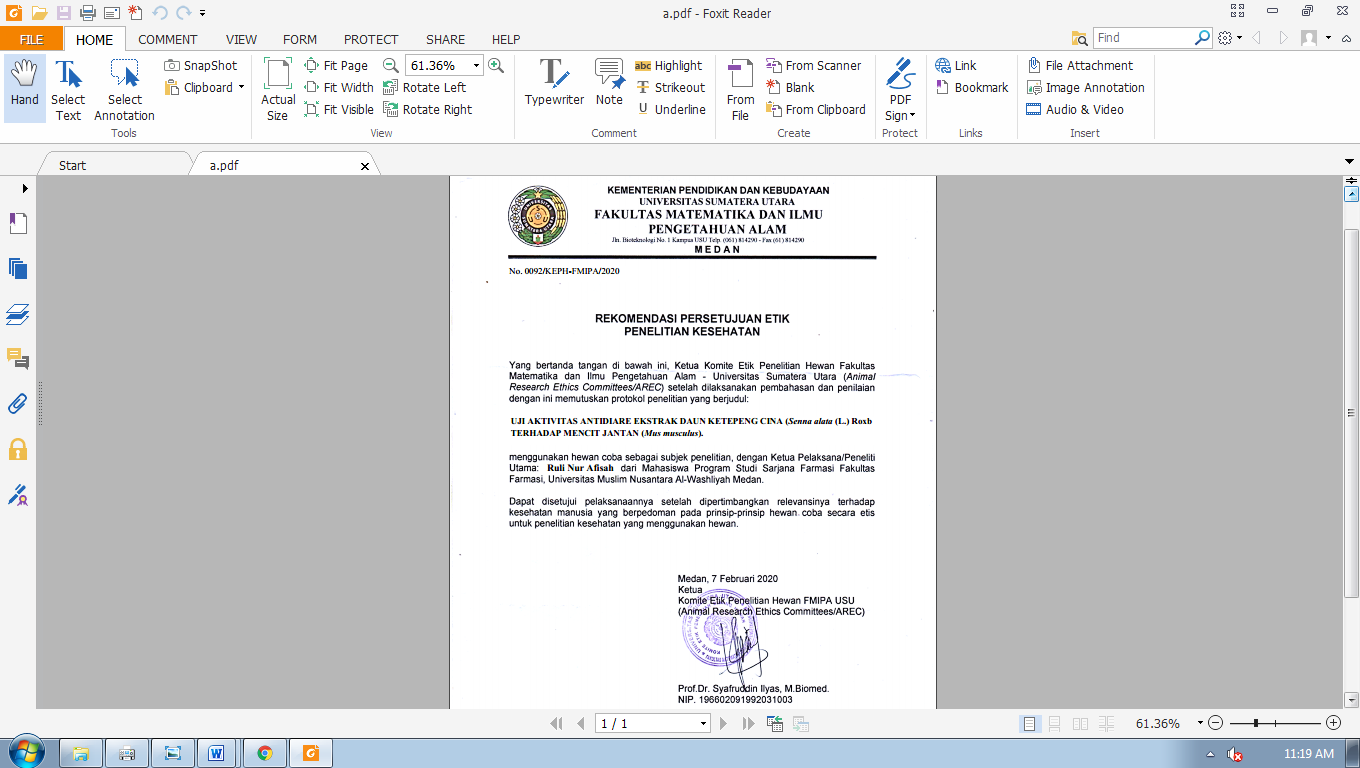 Lampiran 3. Tumbuhan Ketepeng Cina ( Senna alata L.)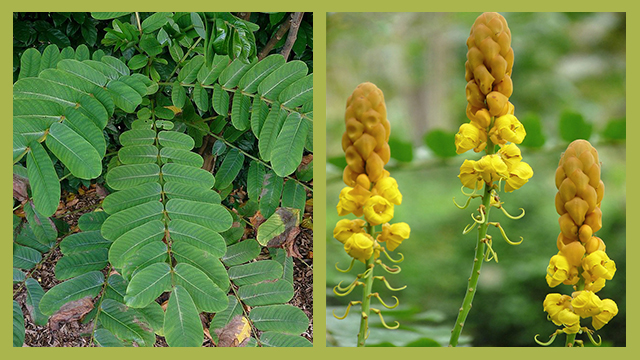 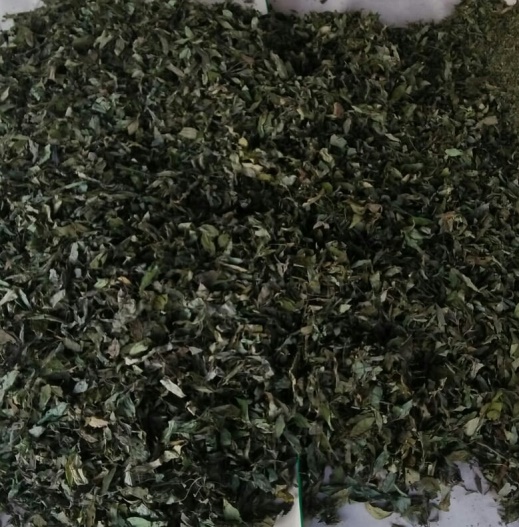 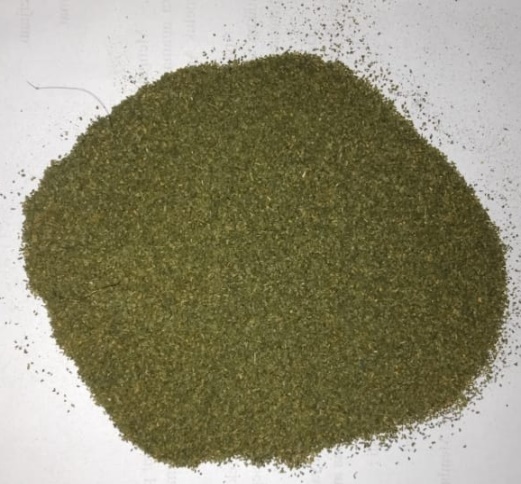 Lampiran 4. Makroskopik daun ketepng cina ( Senna Alata L.)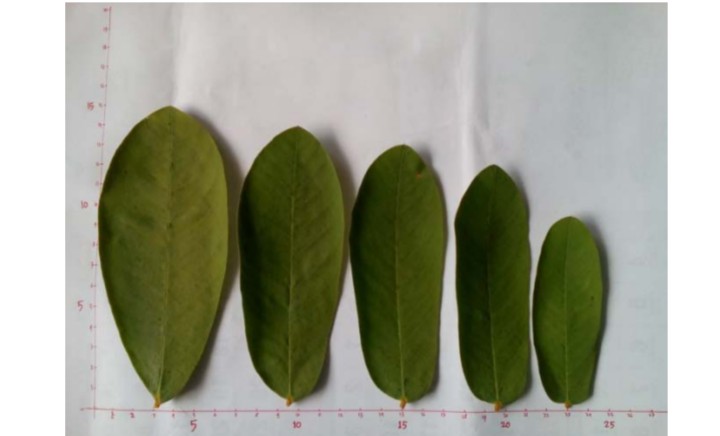 Lampiran 5 Mikroskopik daun ketepeng cina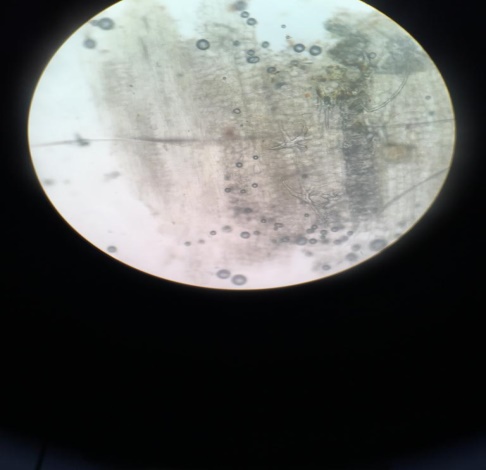 							                          							                                   1          							                                             3   2	1Keterangan :1. Parenkim 2. Berkas pembuluh3. Serabut sklerenkim Lampiran 6. Alat Rotary Evaporator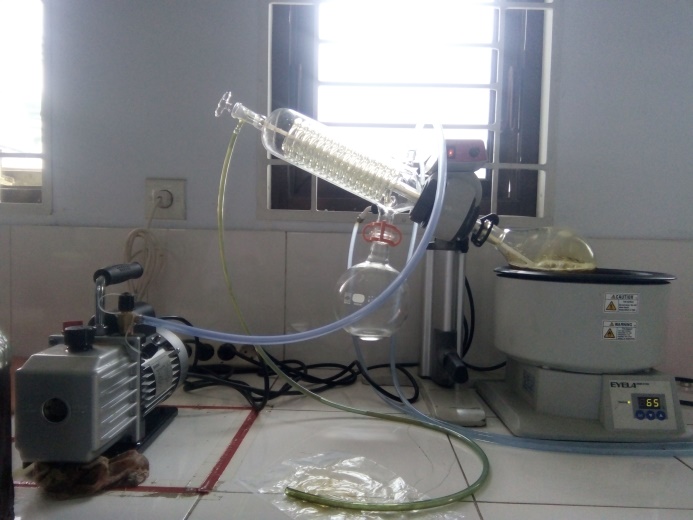 Lampiran 7. Mencit Saat Pengamatan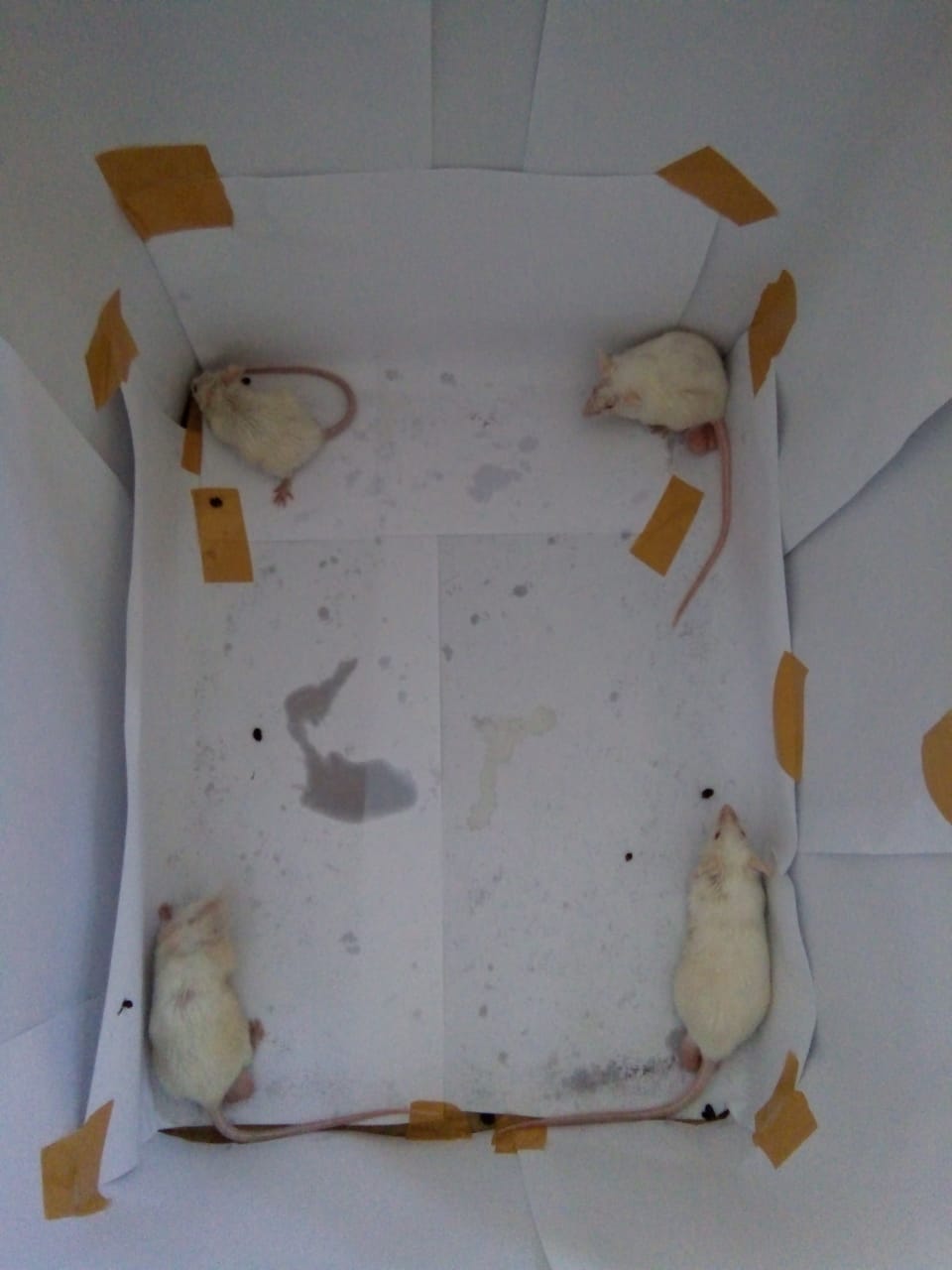                                          mencit Normal	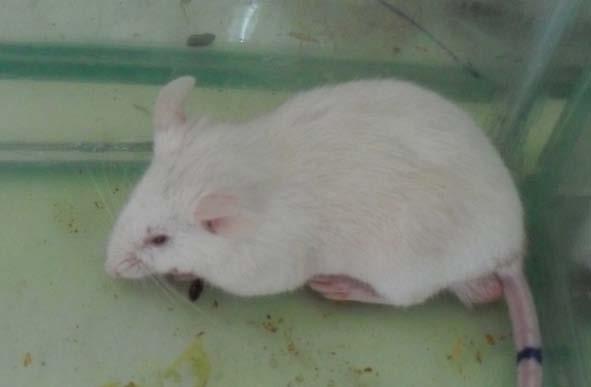                               Mencit dalam keadaan  diareLampiran 8.  feses Mencit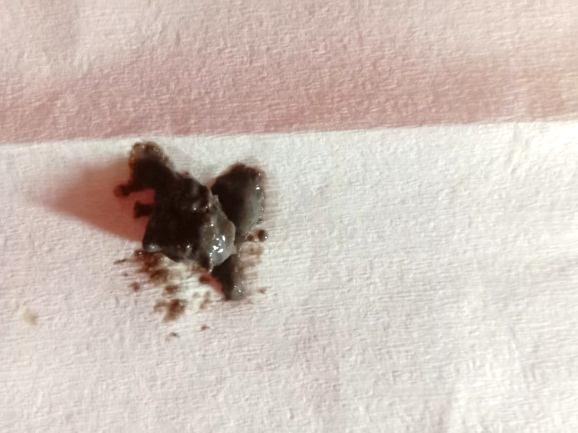 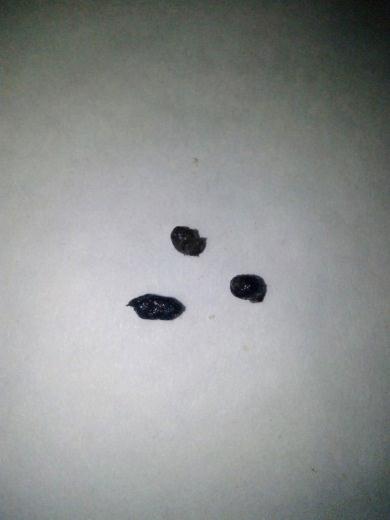          Feses Normal				   Feses Lembek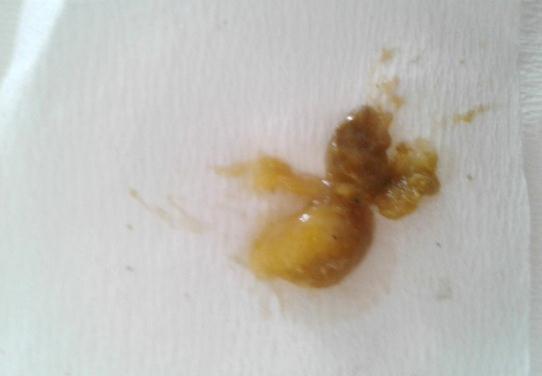                                            feses BerlendirLampiran 9. Bagan Alir Skrining Fitokimia dan KarakterisasiLampiran 10. Bagan Alir Pembuatan Ekstrak Daun Ketepeng					   Dimasukkan kedalam bejana					    Ditambahkan etanol 96%Didiamkan selama 5 hari sambil                         diaduk					    DisaringDimasukkan dengan etanol 96%    Dimaserasi kembali selama 2 hari sambil diadukDisaring 	Diperlukan dengan rotary evaporator pada    suhu 60˚C                                                         Diuapkan dengan penLampiran 11. Bagan Pengujian Ekstrak pada MencitDi masukkan kedalam kandang yang  bersih dan memiliki ventilasi yang baikDiberi  makan jagung dan diberi minumDikondisikan lebih kurang selama 2 mingguDikelompokkan menjadi 5 kelompokDipuasakan selama 18 JamDiinduksi Olium ricini secara oralDidiamkan selama 1 jam        Diamati dalam waktu 6 jamLampiran 12. Perhitungan Hasil Pemeriksaan Penetapan Kadar Air SimplisiaBerat simplisia I		= 5 g% Kadar air		=  x 100% = 6%Berat simplisia II	= 5 g% Kadar air		=  x 100% = 3%Berat simplisia III	= 5 g% Kadar air		=  x 100% = 2Lampiran 13. Perhitungan Hasil Pemeriksaan Penetapan Kadar Sari Larut Dalam                       AirBerat simplisia I			= 5 g  % Kadar sari larut dalam air	=  x 100% = 13 %Berat simplisia I	I		= 5 g% Kadar sari larut dalam air	=  x 100% = 12 %Berat simplisia I	II		= 5 g% Kadar sari larut dalam air	=  x 100% =  15 %% Kadar sari dalam air rata-rata		=  = 13,3Lampiran 14. Perhitungan Hasil Pemeriksaan Penetapan Kadar Sari Larut Dalam                      EtanolBerat simplisia I			= 5 g% Kadar sari larut etanol	 = x100% =  13%Berat simplisia I	I		= 5 g% Kadar sari larut etanol	=  x 100% = 12%Berat simplisia I	II		= 5 g% Kadar sari larut etanol	=  x 100% = 11%
 = 12 %Lampiran 15. Perhitungan Hasil Pemeriksaan Penetapan Kadar Abu TotalBerat simplisia I			= 5 g% Kadar abu total  		=  x 100% = 6,5 %Berat simplisia I	I		= 5 g% Kadar abu total  		=  x 100% = 2,5 %Berat simplisia I	II		= 5 g% Kadar abu total  		=  x 100% = 3 %% Kadar abu total  rata-rata	=  =  4 %Lampiran 16. Perhitungan Hasil Pemeriksaan Penetapan Kadar Abu Tidak Larut                       dalam AsamBerat simplisia I			= 5 g% Kadar abu tidak larut asam	=  x 100% =  0,1,5 %Berat simplisia I	I		= 5 g% Kadar abu tidak larut asam	=  x 100% =  1 %Berat simplisia I	II		= 5 g% Kadar abu tidak larut asam	=  x 100% =  1,5 %% Kadar abu tidak larut asam rata-rata =  =  1,3 %Lampiran 17.Perhitungan Dosis Diatab®Dosis diatab®Konversi dosis manusia ke dosis mencitDosis lazim diatab pada manusia 600mgManusia = 70kg ke mencit 20gr = 0,0026Dosis terapi ke mencit:Dosis terapi manusia X 0,0026	= 600mg X 0,0026 = 1,56mg	=  X 1,56 = 78mg/kg BBPada konsentrasi 1%= 1mg/100ml = 10mg/mldosis mencit 35gr	=  X 35gr = 2,73mgvolume =  = 
                                                              = 0,734mlPerhitungan dosis Volume Pemberian Suspensi EDKCKonsentrasi EDKC = 1% = 
Maka untuk membuat suspensi EDKC dengan konsentrasi 1% sebanyak 10ml, EDKC yang diambil sebanyakDosis EDKC 50mg/kg BBVolume pemberian suspensi EDKC 50 mg/kg BB:Jika berat badan mencit 30 g, maka EDKC yang diberikan tiap mencit sebanyak           30g=                     X 50 mg = 1,5  mg          1000 g	1,5 mg    Maka, volume yang diberikan =	= 0,15  ml					  10mg/mlDosis EDKC 100mg/kg BBVolume pemberian suspensi EDKC 100 mg/kg BB:Jika berat badan mencit 30 g, maka EDKC yang diberikan tiap mencit sebanyak              30g=	X 100 mg = 3 mg             1000 g	3 mg   Maka, volume yang diberikan =	= 0,3 ml					   10mg/mlDosis EDKC150mg/kgBBVolume pemberian suspensi EDKC 150 mg/kg BB:Jika berat badan mencit 30 g, maka EDKC yang diberikan tiap mencit sebanyak              30 g =	X  150 mg = 4,5 mg            1000 g	4,5 mgMaka, volume yang diberikan =	= 0,45 ml				              10mg/mlLampiran 18.	Tabel Konversi Antara Jenis Hewan Dengan Manusia (Harmita dan Radji, 2008)Lampiran 19.  Volume Maksimum Sediaan Uji Yang Diberikan Pada Hewan Uji (Harmita dan Radji, 2008).Keterangan	:i.v	= intravenai.m	= intramuskulari.p	= intraperitonials.c	= subcutanp.o	= peroralLampiran 20.  Hasil Pengamatan Mulai Terjadi Diare yang Diinduksi olium                           ricini Setelah Pemberian Kontrol Positif, Kontrol Negatif dan                          Ekstrak Daun Ketepeng cinaOR	: Oleum riciniEDKC	: Ekstrak Daun Ketepeng CinaLampiran 21. Hasil Pengamatan Konsistensi Feses (berlendir, lembek, normal) Meliputi Diameter Serapan dan Berat Feses Setelah Pemberian Kontrol Positif, Kontrol Negatif dan Ekstrak Daun ketepeng cinaKonsistensi Feses Berlendir                                     2.   Konsistensi Feses LembekKonsistensi Feses NormalLampiran 22. Hasil Pengamatan Frekuensi Diare dan Lama Terjadinya Diare pada Mencit yang Telah Diinduksi Oleum ricini Setelah Pemberian Kontrol Negatif, Kontrol Positif dan Ekstrak Daun ketepeng cinaPengamatan Frekuensi Diare 	Pengamatan Lama Terjadinya Diare Setelah Pemberian Oleum riciniLampiran 23  (Lanjutan)Lampiran 23  (Lanjutan)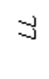 Lampiran 24. Hasil Analisis Statistik Menggunakan SPSS Dengan Metode AnovaLampiran 25. Hasil Analisis Statistik Menggunakan SPSS Dengan Metode TukeyBerat sampelVolume awal  Volume akhir5,055,050,85,075,070,95,04           5,04           0,7Berat sampelBerat cawan kosongBerat cawan berisiBerat sari5 g57,47 g75,43 g56,89 g5 g65,22g82,80 g64,35 g5 g50,75 g64,08 g50,80 gBerat sampelBerat cawan kosongBerat cawan berisiBerat cawan kering5 g58,54 g72,60 g57,90 g5 g64,21 g78,67 g64,25 g5 g50,78 g64.74 g50,89 gBerat sampelBerat abu2 g0,132 g0,052 g0,06Berat sampelBerat abu2 g0,03 g2 g0,02 g2 g0,03 gMencit20 gTikus200 gMarmut400 gKelinci1,5 kgKera4 kgAnjing12 kgManusia70 kgMencit20 g1,07,012,2527,864,1124,3387,9Tikus200 g0,141,01,743,09,217,856,0Marmut400 g0,0080,571,02,255,210,231,5Kelinci1,5 kg0,040,250,441,02,44,514,2Kera4 kg0,0160,110,190,421,01,96,1Anjing12 kg0,0080,060,100,220,521,03,1Manusia70 kg0,00260,0180,0310,070,160,321,0Jenis Hewan UjiVolume maksimum (ml) sesuai jalur pemberianVolume maksimum (ml) sesuai jalur pemberianVolume maksimum (ml) sesuai jalur pemberianVolume maksimum (ml) sesuai jalur pemberianVolume maksimum (ml) sesuai jalur pemberianJenis Hewan Ujii.vi.mi.ps.cp.oMencit (20-30 g)0,50,051,00,5-1,01,0Tikus (200 g)1,00,12-52-55,0Hamster (50 g)-0,11-22-52,5Marmut (300 g)-0,252-55,010,0Kelinci (2,5 kg)5-100,510-205-1020,0Kucing (3 kg)5-101,010-205-1050,0Anjing (5 kg)10-205,020-5010,0100,0Perlakuan Mulai diare(menit ke)Mulai diare(menit ke)Mulai diare(menit ke)Mulai diare(menit ke)Mulai diare(menit ke)Jumlah Rata- Rata(menit ) Perlakuan 12345OR+ CMC 0,5 %  606065707032565OR +Diatap® 110130130130135635127OR+ EDKC 50 mg/kg BB 707580808038577OR+ EDKC 100 mg/kg BB 110110125130130605121OR+ EDKC 150 mg/ kg BB 110130135140140655131PerlakuanDiameter serapan air (cm)Berat feses(g)OR+ CMC 0,5%1,280,24OR+ Diatab® 600 mg1,230,25OR+ EDKC 50 mg/kg BB1,570,22OR+ EDKC 100 mg/kg BB1,320,21OR+ EDKC 150 mg/kg BB1,430,22PerlakuanDiameter serapan air (cm)Berat feses(g) OR+ CMC 0,5 %1,620,18OR+ Diatab® 600 mg1,860,19OR+ EDKC 50 mg/kg BB1,960,18OR+ EDKC 100 mg/kg BB1,320,22OR+ EDKC 150 mg/kg BB0,920,21PerlakuanDiameter serapan air (cm)Berat feses(g)OR+ CMC 0,5%1,280,09OR+ Diatab® 600 mg1,230,12OR+ EDKC 50 mg/kg BB1,570,15OR+ EDKC 100 mg/kg BB1,320,13OR+ EDKC 200 mg/kg BB1,430,11Perlakuan Hewan Hewan Hewan Hewan Hewan Jumlah Rata- Rata Perlakuan 12345OR+CMC 0,5% BB 77877367,2OR+Diatab ®44333173,4OR+EDKC 50 mg/kg BB 66664285,6OR+ EDKC 100 mg/kg BB 44433183,6OR+ EDKC 150 mg/ kg BB 33332142,8Perlakuan Hewan Hewan Hewan Hewan Hewan Jumlah Rata- Rata Perlakuan I2345Perlakuan T2-T1T2-T1T2-T1T2-T1T2-T1CMC 0,5 % 2652452712662711318263.6OR+ Diatab®15513517410295661132.2OR + 50 Mg/ Kg BB 1841763062311951092218.4OR+ EDKC 100 Mg/Kg BB 136128100147`148511127.75OR+EDKC 150 Mg/ Kg BB8912255758142284.4Lampiran 23. Hasil Deskriptif DataLampiran 23. Hasil Deskriptif DataLampiran 23. Hasil Deskriptif DataLampiran 23. Hasil Deskriptif DataLampiran 23. Hasil Deskriptif DataLampiran 23. Hasil Deskriptif DataLampiran 23. Hasil Deskriptif DataLampiran 23. Hasil Deskriptif DataLampiran 23. Hasil Deskriptif DataLampiran 23. Hasil Deskriptif DataLampiran 23. Hasil Deskriptif DataLampiran 23. Hasil Deskriptif DataLampiran 23. Hasil Deskriptif DataLampiran 23. Hasil Deskriptif DataLampiran 23. Hasil Deskriptif DataLampiran 23. Hasil Deskriptif DataDescriptivesDescriptivesDescriptivesDescriptivesDescriptivesDescriptivesDescriptivesDescriptivesDescriptivesDescriptivesDescriptivesDescriptivesDescriptivesDescriptivesDescriptivesDescriptivesNMeanMeanStd. DeviationStd. DeviationStd. ErrorStd. Error95% Confidence Interval for Mean95% Confidence Interval for Mean95% Confidence Interval for Mean95% Confidence Interval for MeanMinimumMinimumMaximumMaximumNMeanMeanStd. DeviationStd. DeviationStd. ErrorStd. ErrorLower BoundLower BoundUpper BoundUpper BoundMinimumMinimumMaximumMaximumCMC 0,5 %565.000065.00005.000005.000002.236072.2360758.791758.791771.208371.208360.0060.0070.0070.00DIATAB® 600 mg5127.0000127.00009.746799.746794.358904.35890114.8978114.8978139.1022139.1022110.00110.00135.00135.00EDKC 50 mg/kg BB577.000077.00004.472144.472142.000002.0000071.447171.447182.552982.552970.0070.0080.0080.00EDKC 100 mg/kg BB5121.0000121.000010.2469510.246954.582584.58258108.2767108.2767133.7233133.7233110.00110.00130.00130.00EDKC 150 kg/mg BB5131.0000131.000012.4499012.449905.567765.56776115.5414115.5414146.4586146.4586110.00110.00140.00140.00Total25104.2000104.200029.2859529.285955.857195.8571992.111492.1114116.2886116.288660.0060.00140.00140.00DescriptivesDescriptivesDescriptivesDescriptivesDescriptivesDescriptivesDescriptivesDescriptivesDescriptivesDescriptivesDescriptivesDescriptivesDescriptivesDescriptivesDescriptivesBERAT FESES BERLENDIRBERAT FESES BERLENDIRBERAT FESES BERLENDIRBERAT FESES BERLENDIRBERAT FESES BERLENDIRBERAT FESES BERLENDIRBERAT FESES BERLENDIRBERAT FESES BERLENDIRBERAT FESES BERLENDIRBERAT FESES BERLENDIRBERAT FESES BERLENDIRBERAT FESES BERLENDIRBERAT FESES BERLENDIRBERAT FESES BERLENDIRBERAT FESES BERLENDIRNMeanStd. DeviationStd. DeviationStd. ErrorStd. Error95% Confidence Interval for Mean95% Confidence Interval for Mean95% Confidence Interval for Mean95% Confidence Interval for MeanMinimumMinimumMaximumMaximumNMeanStd. DeviationStd. DeviationStd. ErrorStd. ErrorLower BoundLower BoundUpper BoundUpper BoundMinimumMinimumMaximumMaximumCMC 0,5 %5.2480.00837.00837.00374.00374.2376.2376.2584.2584.24.24.26.26DIATAB® 600 mg5.2520.01643.01643.00735.00735.2316.2316.2724.2724.23.23.27.27EDKC 50 mg/kg BB5.2260.02510.02510.01122.01122.1948.1948.2572.2572.19.19.25.25EDKC 100 mg/kg BB5.2160.03578.03578.01600.01600.1716.1716.2604.2604.18.18.26.26EDKC 150 kg/mg BB5.2240.04450.04450.01990.01990.1687.1687.2793.2793.17.17.28.28Total25.2332.03024.03024.00605.00605.2207.2207.2457.2457.17.17.28.28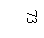 Lampiran 23  (Lanjutan) DescriptivesLampiran 23  (Lanjutan) DescriptivesLampiran 23  (Lanjutan) DescriptivesLampiran 23  (Lanjutan) DescriptivesLampiran 23  (Lanjutan) DescriptivesLampiran 23  (Lanjutan) DescriptivesLampiran 23  (Lanjutan) DescriptivesLampiran 23  (Lanjutan) DescriptivesLampiran 23  (Lanjutan) DescriptivesLampiran 23  (Lanjutan) DescriptivesLampiran 23  (Lanjutan) DescriptivesLampiran 23  (Lanjutan) DescriptivesLampiran 23  (Lanjutan) DescriptivesLampiran 23  (Lanjutan) DescriptivesLampiran 23  (Lanjutan) DescriptivesBERAT FESES LEMBEKBERAT FESES LEMBEKBERAT FESES LEMBEKBERAT FESES LEMBEKBERAT FESES LEMBEKBERAT FESES LEMBEKBERAT FESES LEMBEKBERAT FESES LEMBEKBERAT FESES LEMBEKBERAT FESES LEMBEKBERAT FESES LEMBEKBERAT FESES LEMBEKBERAT FESES LEMBEKBERAT FESES LEMBEKBERAT FESES LEMBEKNMeanStd. DeviationStd. DeviationStd. ErrorStd. Error95% Confidence Interval for Mean95% Confidence Interval for Mean95% Confidence Interval for Mean95% Confidence Interval for MeanMinimumMinimumMaximumMaximumNMeanStd. DeviationStd. DeviationStd. ErrorStd. ErrorLower BoundLower BoundUpper BoundUpper BoundMinimumMinimumMaximumMaximumCMC 0,5 %5.1840.05941.05941.02657.02657.1102.1102.2578.2578.12.12.27.27DIATAB® 600 mg5.1940.03975.03975.01778.01778.1446.1446.2434.2434.16.16.25.25EDKC 50 mg/kg BB5.1840.05683.05683.02542.02542.1134.1134.2546.2546.14.14.26.26EDKC 100 mg/kg BB5.2220.03493.03493.01562.01562.1786.1786.2654.2654.18.18.26.26EDKC 150 kg/mg BB5.2120.05070.05070.02267.02267.1491.1491.2749.2749.14.14.26.26Total25.1992.04760.04760.00952.00952.1796.1796.2188.2188.12.12.27.27DescriptivesDescriptivesDescriptivesDescriptivesDescriptivesDescriptivesDescriptivesDescriptivesDescriptivesBERAT FESES NORMALBERAT FESES NORMALBERAT FESES NORMALBERAT FESES NORMALBERAT FESES NORMALBERAT FESES NORMALBERAT FESES NORMALBERAT FESES NORMALBERAT FESES NORMALNMeanStd. DeviationStd. Error95% Confidence Interval for Mean95% Confidence Interval for MeanMinimumMaximumNMeanStd. DeviationStd. ErrorLower BoundUpper BoundMinimumMaximumCMC 0,5 %5.1220.06458.02888.0418.2022.06.23DIATAB® 600 mg5.1280.06380.02853.0488.2072.04.22EDKC 50 mg/kg BB5.1500.03742.01673.1035.1965.12.20EDKC 100 mg/kg BB5.1380.04817.02154.0782.1978.08.20EDKC 150 kg/mg BB5.1100.02550.01140.0783.1417.09.15Total25.1296.04791.00958.1098.1494.04.23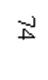 Lampiran 23  (Lanjutan)	DescriptivesLampiran 23  (Lanjutan)	DescriptivesLampiran 23  (Lanjutan)	DescriptivesLampiran 23  (Lanjutan)	DescriptivesLampiran 23  (Lanjutan)	DescriptivesLampiran 23  (Lanjutan)	DescriptivesLampiran 23  (Lanjutan)	DescriptivesLampiran 23  (Lanjutan)	DescriptivesLampiran 23  (Lanjutan)	DescriptivesDIAMETER FESES BERLENDIRDIAMETER FESES BERLENDIRDIAMETER FESES BERLENDIRDIAMETER FESES BERLENDIRDIAMETER FESES BERLENDIRDIAMETER FESES BERLENDIRDIAMETER FESES BERLENDIRDIAMETER FESES BERLENDIRDIAMETER FESES BERLENDIRNMeanStd. DeviationStd. Error95% Confidence Interval for Mean95% Confidence Interval for MeanMinimumMaximumNMeanStd. DeviationStd. ErrorLower BoundUpper BoundMinimumMaximumCMC 0,5 %51.4500.05958.026651.37601.52401.401.55DIATAB® 600 mg51.2380.07855.035131.14051.33551.131.35EDKC 50 mg/kg BB51.5720.41560.185861.05602.08801.122.12EDKC 100 mg/kg BB51.3260.10526.047071.19531.45671.201.45EDKC 150 kg/mg BB51.4360.09864.044111.31351.55851.341.57Total251.4044.21776.043551.31451.49431.122.12DescriptivesDescriptivesDescriptivesDescriptivesDescriptivesDescriptivesDescriptivesDescriptivesDescriptivesDIAMETER FESES LEMBEKDIAMETER FESES LEMBEKDIAMETER FESES LEMBEKDIAMETER FESES LEMBEKDIAMETER FESES LEMBEKDIAMETER FESES LEMBEKDIAMETER FESES LEMBEKDIAMETER FESES LEMBEKDIAMETER FESES LEMBEKNMeanStd. DeviationStd. Error95% Confidence Interval for Mean95% Confidence Interval for MeanMinimumMaximumNMeanStd. DeviationStd. ErrorLower BoundUpper BoundMinimumMaximumCMC 0,5 %51.6240.08989.040201.51241.73561.471.70DIATAB® 600 mg51.8640.15437.069041.67232.05571.742.13EDKC 50 mg/kg BB51.9640.03362.015031.92232.00571.922.01EDKC 100 mg/kg BB51.3220.14498.064841.14201.50201.141.48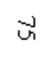 EDKC 150 kg/mg BB5.9280.20584.09205.67241.1836.651.12Total251.5404.40595.081191.37281.7080.652.13DescriptivesDescriptivesDescriptivesDescriptivesDescriptivesDescriptivesDescriptivesDescriptivesDescriptivesDIAMETER FESES NORMALDIAMETER FESES NORMALDIAMETER FESES NORMALDIAMETER FESES NORMALDIAMETER FESES NORMALDIAMETER FESES NORMALDIAMETER FESES NORMALDIAMETER FESES NORMALDIAMETER FESES NORMALNMeanStd. DeviationStd. Error95% Confidence Interval for Mean95% Confidence Interval for MeanMinimumMaximumNMeanStd. DeviationStd. ErrorLower BoundUpper BoundMinimumMaximumCMC 0,5 %51.6240.08989.040201.51241.73561.471.70DIATAB® 600 mg51.8640.15437.069041.67232.05571.742.13EDKC 50 mg/kg BB51.9640.03362.015031.92232.00571.922.01EDKC 100 mg/kg BB51.3220.14498.064841.14201.50201.141.48EDKC 150 kg/mg BB5.9280.20584.09205.67241.1836.651.12Total251.5404.40595.081191.37281.7080.652.13DescriptivesDescriptivesDescriptivesDescriptivesDescriptivesDescriptivesDescriptivesDescriptivesDescriptivesFrekuensi diareFrekuensi diareFrekuensi diareFrekuensi diareFrekuensi diareFrekuensi diareFrekuensi diareFrekuensi diareFrekuensi diareNMeanStd. DeviationStd. Error95% Confidence Interval for Mean95% Confidence Interval for MeanMinimumMaximumNMeanStd. DeviationStd. ErrorLower BoundUpper BoundMinimumMaximumCMC 0,5 %57.2000.44721.200006.64477.75537.008.00DIATAB® 600 mg53.4000.54772.244952.71994.08013.004.00EDKC 50 mg/kg BB55.6000.89443.400004.48946.71064.006.00EDKC 100 mg/kg BB53.4000.54772.244952.71994.08013.004.00EDKC 150 kg/mg BB52.8000.44721.200002.24473.35532.003.00Total254.48001.78232.356463.74435.21572.008.00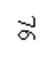 DescriptivesDescriptivesDescriptivesDescriptivesDescriptivesDescriptivesDescriptivesDescriptivesDescriptivesLama Waktu Terjadinya DiareLama Waktu Terjadinya DiareLama Waktu Terjadinya DiareLama Waktu Terjadinya DiareLama Waktu Terjadinya DiareLama Waktu Terjadinya DiareLama Waktu Terjadinya DiareLama Waktu Terjadinya DiareLama Waktu Terjadinya DiareNMeanStd. DeviationStd. Error95% Confidence Interval for Mean95% Confidence Interval for MeanMinimumMaximumNMeanStd. DeviationStd. ErrorLower BoundUpper BoundMinimumMaximumCMC 0,5 %5263.600010.761044.81248250.2384276.9616245.00271.00DIATAB® 600 mg5132.200033.8038515.1175490.2270174.173095.00174.00EDKC 50 mg/kg BB5218.200052.8838323.65037152.5360283.8640176.00305.00EDKC 100 mg/kg BB5131.800019.601028.76584107.4621156.1379100.00148.00EDKC 150 kg/mg BB584.400024.4908110.9526353.9906114.809455.00122.00Total25166.040072.5324514.50649136.1001195.979955.00305.00ANOVAANOVAANOVAANOVAANOVAANOVAWaktu Mulai Terjadinya DiareWaktu Mulai Terjadinya DiareWaktu Mulai Terjadinya DiareWaktu Mulai Terjadinya DiareWaktu Mulai Terjadinya DiareWaktu Mulai Terjadinya DiareSum of SquaresDfMean SquareFSig.Between Groups18984.00044746.00059.325.000Within Groups1600.0002080.000Total20584.00024ANOVAANOVAANOVAANOVAANOVAANOVABERAT FESES BERLENDIRBERAT FESES BERLENDIRBERAT FESES BERLENDIRBERAT FESES BERLENDIRBERAT FESES BERLENDIRBERAT FESES BERLENDIRSum of SquaresdfMean SquareFSig.Between Groups.0054.0011.485.244Within Groups.01720.001Total.02224ANOVAANOVAANOVAANOVAANOVAANOVABERAT FESES LEMBEKBERAT FESES LEMBEKBERAT FESES LEMBEKBERAT FESES LEMBEKBERAT FESES LEMBEKBERAT FESES LEMBEKSum of SquaresdfMean SquareFSig.Between Groups.0064.001.604.664Within Groups.04920.002Total.05424ANOVAANOVAANOVAANOVAANOVAANOVABERAT FESES NORMALBERAT FESES NORMALBERAT FESES NORMALBERAT FESES NORMALBERAT FESES NORMALBERAT FESES NORMALSum of SquaresdfMean SquareFSig.Between Groups.0054.001.462.763Within Groups.05020.003Total.05524ANOVAANOVAANOVAANOVAANOVAANOVADIAMETER FESES BERLENDIRDIAMETER FESES BERLENDIRDIAMETER FESES BERLENDIRDIAMETER FESES BERLENDIRDIAMETER FESES BERLENDIRDIAMETER FESES BERLENDIRSum of SquaresdfMean SquareFSig.Between Groups.3254.0811.999.134Within Groups.81320.041Total1.13824Lampiran 24  ( Lanjutan )ANOVALampiran 24  ( Lanjutan )ANOVALampiran 24  ( Lanjutan )ANOVALampiran 24  ( Lanjutan )ANOVALampiran 24  ( Lanjutan )ANOVALampiran 24  ( Lanjutan )ANOVALampiran 24  ( Lanjutan )ANOVALampiran 24  ( Lanjutan )ANOVALampiran 24  ( Lanjutan )ANOVALampiran 24  ( Lanjutan )ANOVALampiran 24  ( Lanjutan )ANOVALampiran 24  ( Lanjutan )ANOVADIAMETER FESES LEMBEKDIAMETER FESES LEMBEKDIAMETER FESES LEMBEKDIAMETER FESES LEMBEKDIAMETER FESES LEMBEKDIAMETER FESES LEMBEKDIAMETER FESES LEMBEKDIAMETER FESES LEMBEKDIAMETER FESES LEMBEKDIAMETER FESES LEMBEKDIAMETER FESES LEMBEKDIAMETER FESES LEMBEKSum of SquaresSum of SquaresdfdfMean SquareMean SquareFFSig.Sig.Between GroupsBetween Groups3.5693.56944.892.89246.26946.269.000.000Within GroupsWithin Groups.386.3862020.019.019TotalTotal3.9553.9552424ANOVAANOVAANOVAANOVAANOVAANOVAANOVAANOVAANOVAANOVAANOVAANOVADIAMETER FASES NORMALDIAMETER FASES NORMALDIAMETER FASES NORMALDIAMETER FASES NORMALDIAMETER FASES NORMALDIAMETER FASES NORMALDIAMETER FASES NORMALDIAMETER FASES NORMALDIAMETER FASES NORMALDIAMETER FASES NORMALDIAMETER FASES NORMALDIAMETER FASES NORMALSum of SquaresSum of SquaresDfDfMean SquareMean SquareFFSig.Sig.Between GroupsBetween Groups.054.05444.014.014.872.872.498.498Within GroupsWithin Groups.312.3122020.016.016TotalTotal.366.3662424ANOVAANOVAANOVAANOVAANOVAANOVAANOVAANOVAANOVAANOVAANOVAANOVAFrekuensi diareFrekuensi diareFrekuensi diareFrekuensi diareFrekuensi diareFrekuensi diareFrekuensi diareFrekuensi diareFrekuensi diareFrekuensi diareFrekuensi diareFrekuensi diareSum of SquaresSum of SquaresdfdfMean SquareMean SquareFFSig.Sig.Between GroupsBetween Groups69.04069.0404417.26017.26047.94447.944.000.000Within GroupsWithin Groups7.2007.2002020.360.360TotalTotal76.24076.2402424ANOVAANOVAANOVAANOVAANOVAANOVALama Waktu Terjadinya DiareLama Waktu Terjadinya DiareLama Waktu Terjadinya DiareLama Waktu Terjadinya DiareLama Waktu Terjadinya DiareLama Waktu Terjadinya DiareSum of SquaresdfMean SquareFSig.Between Groups106106.160426526.54026.320.000Within Groups20156.800201007.840Total126262.96024Waktu Mulai Terjadinya DiareWaktu Mulai Terjadinya DiareWaktu Mulai Terjadinya DiareWaktu Mulai Terjadinya DiareTukey HSDTukey HSDTukey HSDTukey HSDPERLAKUANNSubset for alpha = 0.05Subset for alpha = 0.05PERLAKUANN12CMC 0,5 %565.0000EDKC 50 mg/kg BB577.0000EDKC 100 mg/kg BB5121.0000DIATAB® 600 mg5127.0000EDKC 150 kg/mg BB5131.0000Sig..250.418BERAT FESES BERLENDIRBERAT FESES BERLENDIRBERAT FESES BERLENDIRTukey HSDTukey HSDTukey HSDPERLAKUANNSubset for alpha = 0.05PERLAKUANN1EDKC 100 mg/kg BB5.2160EDKC 150 kg/mg BB5.2240EDKC 50 mg/kg BB5.2260CMC 0,5 %5.2480DIATAB® 600 mg5.2520Sig..322DIAMETER FESES LEMBEKDIAMETER FESES LEMBEKDIAMETER FESES LEMBEKDIAMETER FESES LEMBEKDIAMETER FESES LEMBEKDIAMETER FESES LEMBEKDIAMETER FESES LEMBEKTukey HSDTukey HSDTukey HSDTukey HSDTukey HSDTukey HSDTukey HSDPERLAKUANNSubset for alpha = 0.05Subset for alpha = 0.05Subset for alpha = 0.05Subset for alpha = 0.05Subset for alpha = 0.05PERLAKUANN12234EDKC 150 kg/mg BB5.9280EDKC 100 mg/kg BB51.32201.3220CMC 0,5 %51.6240DIATAB® 600 mg51.86401.8640EDKC 50 mg/kg BB51.9640Sig.1.0001.0001.000.084.785                    DIAMETER FESES NORMAL                    DIAMETER FESES NORMAL                    DIAMETER FESES NORMAL                    DIAMETER FESES NORMALTukey HSDTukey HSDTukey HSDTukey HSDPERLAKUANNSubset for alpha = 0.05Subset for alpha = 0.05PERLAKUANN11EDKC 150 kg/mg BB5.2600.2600EDKC 50 mg/kg BB5.2600.2600DIATAB® 600 mg5.3200.3200CMC 0,5 %5.3400.3400EDKC 100 mg/kg BB5.3800.3800Sig..563.563                                            Frekuensi diare                                            Frekuensi diare                                            Frekuensi diare                                            Frekuensi diare                                            Frekuensi diareTukey HSDTukey HSDTukey HSDTukey HSDTukey HSDPERLAKUANNSubset for alpha = 0.05Subset for alpha = 0.05Subset for alpha = 0.05PERLAKUANN123EDKC 150 kg/mg BB52.8000DIATAB® 600 mg53.4000EDKC 100 mg/kg BB 53.4000EDKC 50 mg/kg BB55.6000CMC 0,5 %57.2000Sig..5251.0001.000Lama Terjadinya DiareLama Terjadinya DiareLama Terjadinya DiareLama Terjadinya DiareTukey HSDTukey HSDTukey HSDTukey HSDPERLAKUANNSubset for alpha = 0.05Subset for alpha = 0.05PERLAKUANN12EDKC 150 kg/mg BB584.4000EDKC 100 mg/kg BB5131.8000DIATAB® 600 mg5132.2000EDKC 50 mg/kg BB5218.2000CMC 0,5 %5263.6000Sig..162.199